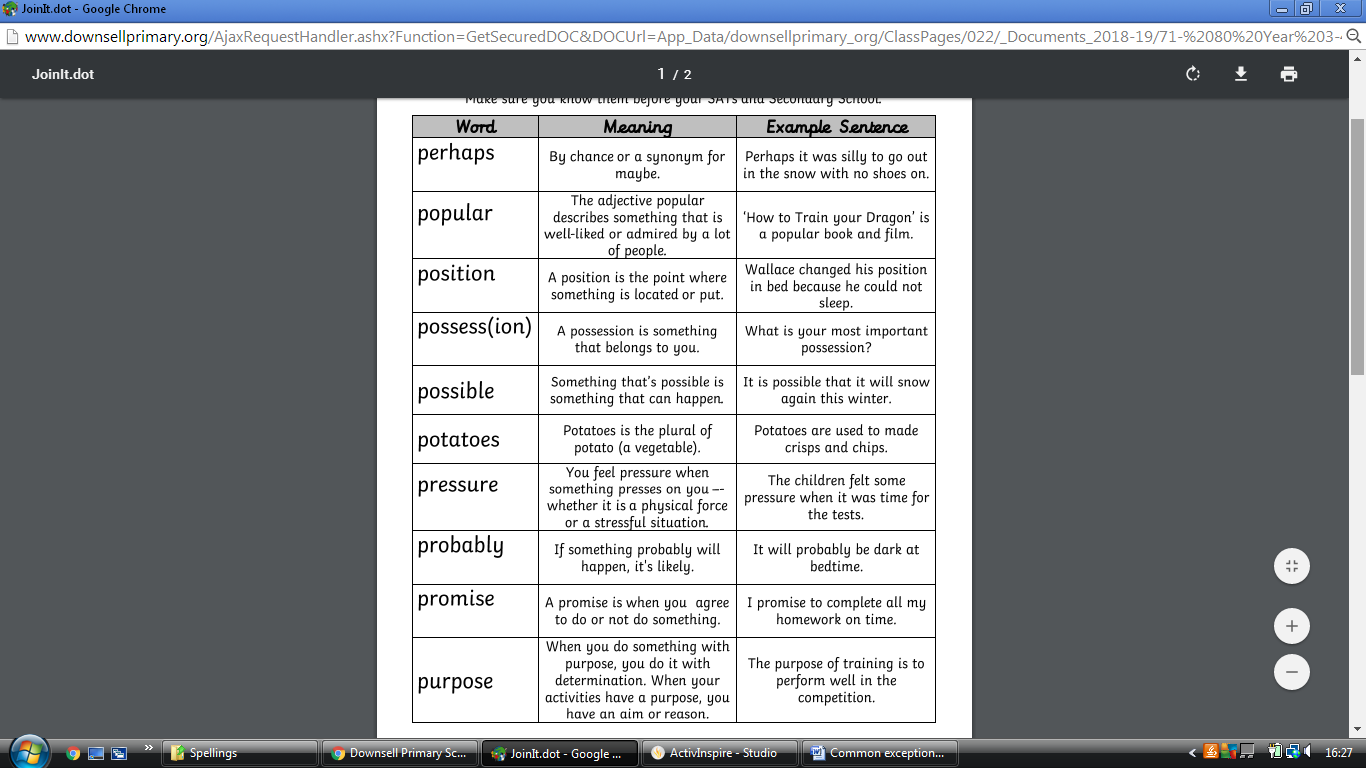 Vocabulary & Spelling Homework Summer 2 Week 5Common Exception Words